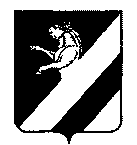 КРАСНОЯРСКИЙ КРАЙ                         АЧИНСКИЙ РАЙОНАДМИНИСТРАЦИЯ ТАРУТИНСКОГО СЕЛЬСОВЕТАПОСТАНОВЛЕНИЕ11.04.2013                                      п.Тарутино	         № 24-ПОб утверждении перечня информационных систем персональных данных в администрации Тарутинского сельсовета         В целях исполнения требований Федерального закона от 27.07.2006                № 152-ФЗ «О персональных данных ПОСТАНОВЛЯЮ: 1. Утвердить Перечень информационных систем персональных данных в администрации Тарутинского сельсовета согласно приложению.2. Контроль за выполнением настоящего Постановления оставляю за собой.3. Постановление вступает в силу в день, следующий за днем его официального  опубликования  в информационном листке «Сельские Вести» и подлежит размещению в течение 10 дней после утверждения в сети Интернет на официальном сайте Ачинского района Красноярского края: http://www.ach-rajon.ru.Глава    Тарутинского сельсовета                                      В.А. Потехин                                                                Рутковская Наталья Николаевна 8 (39151)91-2-35                  Приложение к Постановлению администрации Тарутинского сельсовета
от 11.04.2013 № 24-ППЕРЕЧЕНЬинформационных систем персональных данных в администрации Тарутинского сельсовета№ п/пНаименование   
 информационной  
     системы      
   персональных   
      данных (ИСПДн)Наименование  
   оператора    
 информационной 
    системы     
  персональных  
     данных      Исходные данные классификации ИСПДнИсходные данные классификации ИСПДнИсходные данные классификации ИСПДнИсходные данные классификации ИСПДнИсходные данные классификации ИСПДнКласс ИСПДнПримечание № п/пНаименование   
 информационной  
     системы      
   персональных   
      данных (ИСПДн)Наименование  
   оператора    
 информационной 
    системы     
  персональных  
     данных      Структура ИСПДнНаличие подключений к ССОП и сетям МИО (Интернет)Режим обработки ПДнРазграничение доступа пользователейНахождение ИСПДн (ее составных частей) в пределах РоссииКласс ИСПДнПримечание 1Парус - БухгалтерияАдминистрация Тарутинского  сельсовета Ачинского района Красноярского края, Красноярский край Ачинский р-н п. п.Тарутино, ул.Трактовая, 34АЛокальная информационная системаотсутствуетмногопользовательский Без разграничения прав доступаРФ3Парус - ЗарплатаАдминистрация Тарутинского  сельсовета Ачинского района Красноярского края, Красноярский край Ачинский р-н п. Тарутино, ул.Трактовая, 34ААвтоматизированное рабочее местоотсутствуетОднопользовательский С  разграничением прав доступаРФ3Налогоплательщик ЮЛАдминистрация Тарутинского  сельсовета Ачинского района Красноярского края, Красноярский край Ачинский р-н п. п.Тарутино, ул.Трактовая, 34ААвтоматизированное рабочее местоотсутствуетОднопользовательский С  разграничением прав доступаРФ3Документы ПУ5Администрация Тарутинского  сельсовета Ачинского района Красноярского края, Красноярский край Ачинский р-н п. п.Тарутино, ул.Трактовая, 34ААвтоматизированное рабочее местоотсутствуетОднопользовательский С  разграничением прав доступаРФ3Клиент СЭДАдминистрация Тарутинского  сельсовета Ачинского района Красноярского края, Красноярский край Ачинский р-н п. п.Тарутино, ул.Трактовая, 34ААвтоматизированное рабочее местоподключение к Интернет Однопользовательский С  разграничением прав доступаРФ3Клиент СбербанкаАдминистрация Тарутинского  сельсовета Ачинского района Красноярского края, Красноярский край Ачинский р-н п. п.Тарутино, ул.Трактовая, 34ААвтоматизированное рабочее местоотсутствуетОднопользовательский С  разграничением прав доступаРФ3ВИР.Региср МОАдминистрация Тарутинского  сельсовета Ачинского района Красноярского края, Красноярский край Ачинский р-н п. п.Тарутино, ул.Трактовая, 34АЛокальная информационная системаподключение к Интернетмногопользовательский С  разграничением прав доступаРФ2«Портал АСФК (СУФД) для ДУБП»Администрация Тарутинского  сельсовета Ачинского района Красноярского края, Красноярский край Ачинский р-н п. п.Тарутино, ул.Трактовая, 34АЛокальная информационная системаподключение к Интернетмногопользовательский С  разграничением прав доступаРФ2